Protokoll nr 3/2015 fört vid sammanträde med Sjösäkerhetskommittén den 22 augusti 2015 i Klässbol, Värmland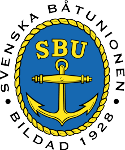 Närvarande:	Kjell Holst					Ronnie Åkerstedt					Karl-Axel Wennerstrand					Lennart Wendt					Christer FriedhPROTOKOLL NR 3/2015Mötets öppnandeKjell Holst hälsade samtliga närvarande välkomna. I gruppen ingår även men ej närvarande: Kenneth Svensson, Roland Nyqvist, Sven Andersson och Krister Strom.Christer Olsson, som varit medlem i kommittén, har avlidit och en extra tanke skäntes honom.DagordningBeslut: Dagordningen godkändes.3.  Val av sekreterareBeslut: Lennart Wendt, som dagen till ära fyller år, sköter protokollet vid detta tillfälle.4. InformationsmaterialOrdförande gick igenom de interna tidningar som sjöfartsverket, Havs- och vattenmyndigheten ger ut och som vi har tillgång till. Transportstyrelsen har nyligen släppt en tidskrift rörande fritidsbåtar i Sverige. Samtliga kan läsas på deras hemsidor.5. FlytvästprojektetOrdförande informerade om flytvästprojektet som har genomförts av kansliet i Stockholm i samarbete med Stockholm Radio. Enligt Peter Karlsson har projektet sponsras så det uppstår inga kostnader för SBU Karl Axel informerade om besöket av Ostindiefararen i Åmål. Man hade ca 12000 besökare. SBU presenterades genom en frågesport rörande säkerhet på sjön och priser var SBU-flytvästar. Tyvärr hade Karl Axel endast fått 17 flytvästar av begärda 35. SBU skall skicka ut till de vinnare som inte fick pris efter väl genomförd tävling.6. SäkerhetsbesiktningProjektet har på grund av sjukdomar blivit försenat. Mail har gått ut till besiktningsansvariga i alla förbund med förfrågan om antal aktiva besiktningsmän, adresser, m.m. Responsen har varit dåligProjektet har som mål att förbättra säkerhetsmedvetenheten hos båtägare, att få en bättre följsamhet till sjölagen och medverka till Sjösäkerhetsrådets mål att halvera antalet skador och drunkningsolyckor till 2020.
Beslöts att Sven Andersson, Krister Storm, Roland Nyqvist och Ronnie Åkerstedt fortsätter att undersöka dagens intresse för besiktningsverksamheten hos befintliga besiktningsmän och genom slumpmässigt urval även båtägares intresse. En artikel om besiktningsverksamheter sätts ihop för Båtliv.Kjell tar upp frågan vid båtsamverkansmötet och lägger även till förslag om stöldmärkning i båtklubbarna med registrering i Bas. Kontrollerar också om Svenska Sjö AB fortfarande ger rabatt på försäkringen om båten var säkerhetsbesiktigad.
7.   Hamnboken
SBU: s hamnhandbok håller på att ses över av Kjell Holst, Harald Mårtensson, Alexander Anrén och Peter Karlsson. Det har tillkommit flera regler en hamnansvarig behöver ta hänsyn till. Egenkontrollen av hamnen skall också ligga till grund för miljöcertifiering.BeslutadesEn uppdaterad version har skickats ut för kontroll till alla ledamöter i kommittén med önskan om synpunkter på innehållet till den 15 september 2015.8. Sjösäkerhetsrådets möte, 17-18 september.Strategi för säkrare båtliv är rubriken för mötet på Arkö. Syftet med strategin är att med insamling av fakta och kunskaper skall rådet verka för att minska antalet olyckor och tillbud, skapa säkrare båtar, bättre säkerhetsutrustning, bättre infrastruktur, m.m.BeslutChrister Friedh deltar eftersom det krockar med möte i Båtsamverkan. Christer tar också upp problemen med inblandning av organisk olja i dieseln 9. Nya remisserKommittén hade fått förslaget om förenklade regler för båtar/skepp för synpunkter. Begreppet skepp föreslås ändras till att fartyg längre än 15 meter skall benämnas skepp. Utbildningen bör då anpassas så att skeppareutbildningen med intyget skall avse fartyg längre än 15 meter. Kommittén har inga synpunkter på detta, men i förslaget framgår också att man inte avser att anpassa de nya måtten till beskattning av bränsle, vilket belyser det tokiga i att fritidsbåtar skall acceptera inblandning av organisk olja i bränslet medan yrkesfartyg kan använda ren diesel. Beslut: Christer Friedh tar upp detta på sjösäkerhetsmötet på Arkö.10. Fyrar i Vänern, Göta kanal och bro i GöteborgKarl Axel Wennerstrand rapporterade om mötet med Åmåls kommun. Intrycket är att kommunerna måste ställa mer krav på myndigheterna så att turismen och båtlivet i Vänern och Vättern förblir livaktigt. Det bör tydligare påpekas att båtlivet och turismen betalar betydligt mer i skatt än vad farledsavgifterna genererar till sjöfartsverket. Angående fyrar och säker sjöfart så påpekas från representanter i Vänern att Sjöfartsverkets mål är att på bästa sätt skapa säkra farleder för sina kunder.Beslutade att Karl-Axel fortsätter hålla kontakt med kommunerna och båtklubbarna i Vänerområde.11. Sustainable Shipping and Environment of the Baltic Sea region (SHEBA)Kjell har blivit inbjuden att delta mötet rörande utsläpps och föroreningar från fartygstrafiken i Östersjön och vilka åtgärder som kan förbättra situationen.12. Nästa möteSjösäkerhetskommittén träffas igen vid Unionsrådets möte i StockholmVid protokolletLennart Wendt